на спортивно-оздоровительном этапе 2-3 часа (в зависимости от возраста обучающихся)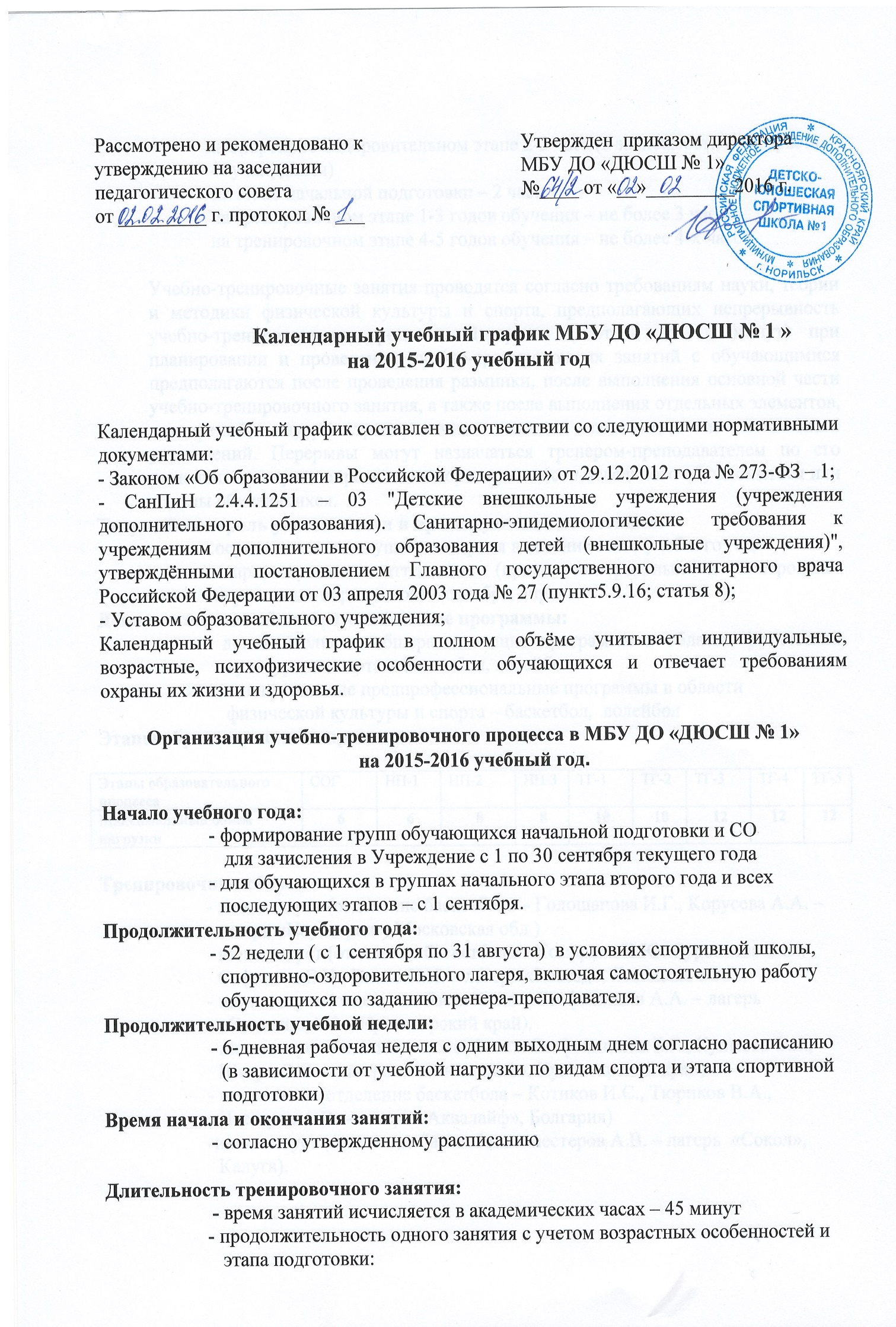 	на этапе начальной подготовки – 2 часа  на тренировочном этапе 1-3 годов обучения – не более 3 часов  на тренировочном этапе 4-5 годов обучения – не более 4-х часовУчебно-тренировочные занятия проводятся согласно требованиям науки, теории и методики физической культуры и спорта, предполагающих непрерывность учебно-тренировочного процесса. Перерывы ( от 2 до 10 минут) при планировании и проведении учебно-тренировочных занятий с обучающимися предполагаются после проведения разминки, после выполнения основной части учебно-тренировочного занятия, а также после выполнения отдельных элементов, повторений, внутри тренировочных циклов, состоящих из комплексов упражнений. Перерывы могут назначаться тренером-преподавателем по его решению и в случае определения порога усталости отдельного обучающегося или группы обучающихся.Текущий контроль успеваемости и промежуточная аттестация:		- осуществление текущего контроля в течение всего учебного года- промежуточная аттестация (прием контрольных и контрольно-переводных нормативов) – октябрь, апрель.Дополнительные общеобразовательные программы:- дополнительные общеразвивающие программы в области физической культуры и спорта – баскетбол, волейбол.- дополнительные предпрофессиональные программы в области физической культуры и спорта – баскетбол,  волейболЭтапы образовательного процессаТренировочные сборы:- июнь-август (отделение баскетбола – Голощапова И.Г., Корусева А.А. –   лагерь «Наукоград», Московская обл.).- июнь-август (отделение баскетбола – Комарова И.Ю. Суровцева С.В.. Сафонова Е.И.. Витко И.И. – лагерь «7 звезд», Липецкая обл.).- июнь-август (отделение баскетбола – Стефанишин А.А. – лагерь «Солнечный-2», Красноярский край).- июнь-август (отделение волейбола – Стефанишина Е.Г., Куимова С.Е., Шварц В.В. – лагерь «Солнечный-2», Красноярский край).- июнь-июль (отделение баскетбола – Котиков И.С., Тюриков В.А., Нестеров А.В. – лагерь «Аквалайф», Болгария)-июль-август (отделение баскетбола – нестеров А.В. – лагерь  «Сокол», Калуга).Учебные группы:Этапы образовательного процессаСОГНП-1НП-2НП-3ТГ-1ТГ-2ТГ-3ТГ-4ТГ-5Максимальный объем нагрузки66881010121212№Направление деятельностиКоличество программКоличество группКоличество детей1Баскетбол2375102Волейбол328413